Agenda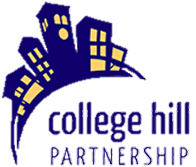 The College Hill PartnershipMonday April 9th, 2018 at 6:00pm Octopus College HillCollege Hill Partnership Mission StatementCollege Hill Partnership (CHP) is a non-profit organization that serves as the leader in revitalization and promotion of the College Hill area, an urban neighborhood community.  The scope of its mission includes promoting healthy neighborhood businesses and housing enhancement; strengthening collaboration and pride; developing public/private partnerships; and serving as an advocate for addressing area concerns.Call to orderApproval of 2017 Annual Meeting Minutes College Hill Farmers Market Report - Jodie HuegerichReport From PresidentReport From Executive Director -- Kathryn SogardElection Rules Actionable Business/ Agenda Items Board ElectionsIntroduce Candidates Vote on Bylaw Changes Other Business/ Forum Adjourn